Synthèse du midi thématique 3 du 29 avril 2014L’alliance thérapeutique avec les familles en contexte de conflit parentalePrésences : 24 participantsParc-Extension  Annie Pontbriand (coordonnatrice)Lucie Nadeau (pédopsychiatre)Toby Measham (pédopsychiatre)Marie-Pier Dumas (professionnelle de recherche, résidente en médecine)Janique Johnson-Lafleur (coordonnatrice de recherche)Zoé Richard-Fortier (professionnelle de recherche, doctorante en psychologie)Visio Côte-des-Neiges Beverley Bryant (travailleuse sociale-chef d’équipe SMJ)Natalie Zirnhelt (travailleuse sociale, SMJ)Marie-Claire Bélisle (infirmière, SMJ)Visio Dorval-Lasalle-Lachine Natalie Mikic (psychologue, SMJ)Louise Froment (infirmière, ASI-coordonnatrice, SMJ)Michel de Oliveira (travailleur social, responsable du guichet, SMJ)Jonathan Gagnon (travailleur social, SMJ)Carmen Tavares (psychologue, SMJ)Visio Sud-Ouest-Verdun Diane Lacoste (psychologue,SMJ)Martine Mercier (travailleuse sociale,SMJ)Louis-Philippe Boisvert (psychoéducateur, coordonnateur SMJ-DI-TED)Lorraine Lepage (travailleuse sociale, enfance-jeunesse) Pascale Hamet  (travailleuse sociale, enfance-jeunesse) Gabriella Devan (psychologue, enfance-jeunesse Valérie Carrier (travailleuse sociale, SMJ) Ivan Tchesnovsky (ergothérapeute, SMJ) Visio Cavendish Priscilla Monge-Vasquez (art-thérapeute, SMJ)Lee Londei (travailleuse sociale, SMJ)Mise en contexte et synthèse de la littérature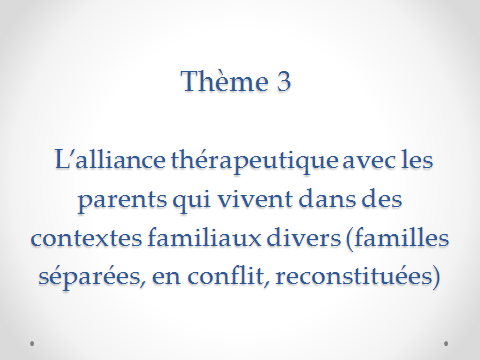 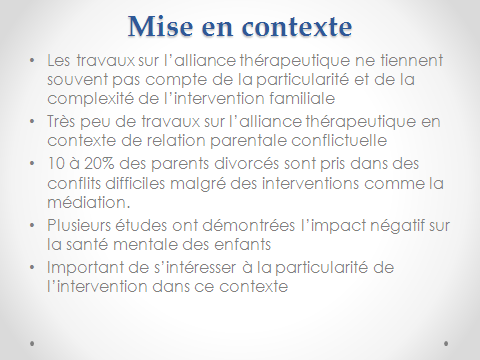 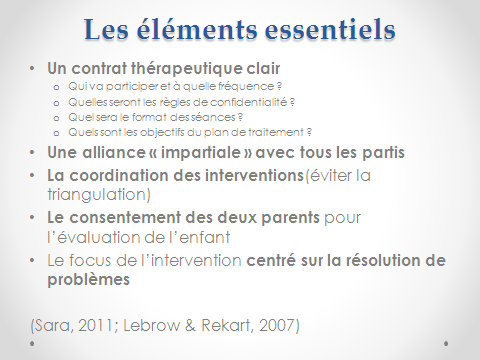 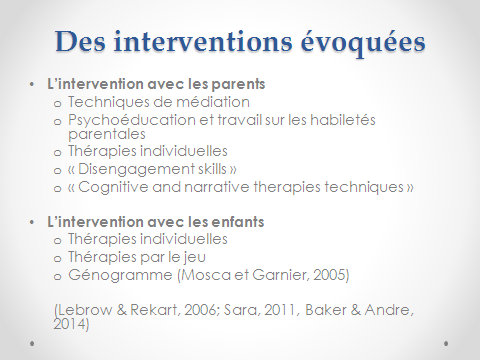 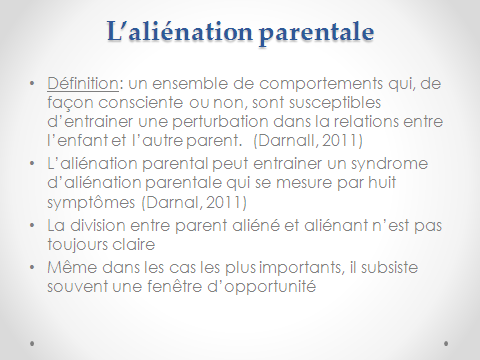 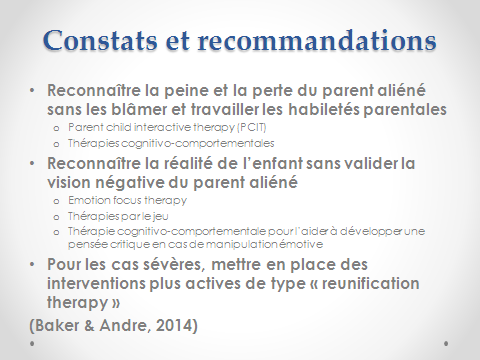 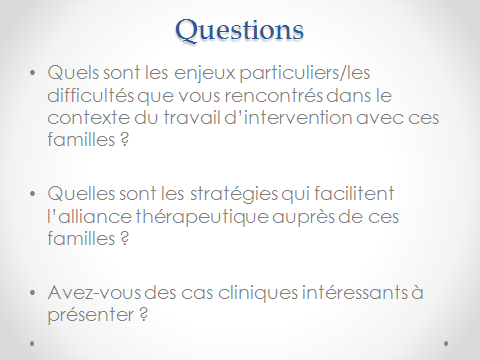 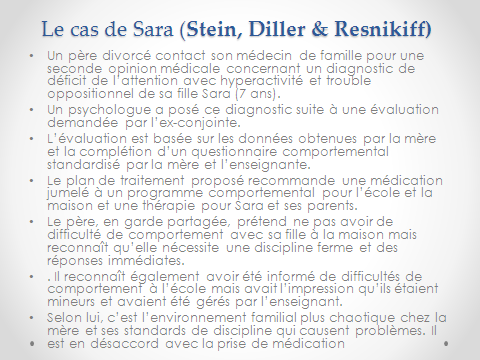 Synthèse des discussionsDans les situations où les parents sont très dénigrants un envers l’autre, vaut-il mieux… Exiger des rencontres familiales (cesser d’offrir les services si ce n’est pas possible)Les participants exprime la crainte de mettre les enfants à risque en voyant les parents ensemble mais, d’un autre côté, ça permet d’intervenir en montrant aux parents des stratégies et en validant l’expérience de l’enfant dans le conflit.Ce type de thérapie permet l’intervention « live »Permet d’intervenir sur les habiletés parentales Permet de donner du feed back aux parentsNécessaire que les interventions se doivent d’être constructives…. Ou accepter de voir les parents séparémentPar contre, il est nécessaire de ne pas porter seul le dossier. Le travail d’équipe et ou alors un  bon réseau de débriefing est nécessaire.Perception, pour certain, que ce type de thérapie (rencontre séparées) est moins efficace qu’une rencontre en thérapie familialeLa sévérité du conflit va déterminer la possibilité de les voir ensemble ou nonDans plusieurs cas les parents ont une interdiction de se voir alors il est parfois impossible de focuser uniquement sur des rencontres familiales.Une stratégie : dans le cadre de rencontres de groupe, alterner la présence du parent (une semaine mère-enfant et l’autre père-enfant).La présence d’un collègue peut être aidante. Permet d’avoir deux points de vue.Des participants témoignent du sentiment d’obligation d’arrêter d’offrir les services lorsque ça devient impossible de trouver un compromis.Comment amener les parents à entreprendre une démarche individuelle et comment les amener vers une autocritique et une prise de responsabilité individuelle ?L’historique des services et le génogramme permettent de faire réaliser l’histoire qui se répèteLorsque le parent exprime sa douleur, ouvrir sur la possibilité d’aller en santé mentale  adulte (référence) et demander l’autorisation de communiquer avec les collèguesDésigner une personne responsable (pivot)Clarifier, dès le début, et avec les deux parents, cette question de l’autorisation d’échange d’information avec les partenaires.  Amener le parent à regarder son histoire personnelle, à creuser ses résistancesL’amener à voir ce que ça pourrait amener de positifQuoi faire lorsque l’on se sent coincé comme intervenants entre les deux parents ? Quelles stratégies adopter ?Mettre le focus sur l’enfantRamener les parents sur le pourquoi de la thérapieMettre l’emphase sur ce qui est communUtiliser l’alliance avec l’école pour amener les parents à voir les besoins de l’enfant Se soutenir entre collègues par la tenue de débriefing pour permettre de faire des « check-in » et pour se préparer d’avantage pour les rencontresUtiliser la technique de la « chaise vide » qui représente l’enfant. Ça permet de demander ce que l’enfant dirait, d’aller en dehors de la discorde, d’élargir la discussionCette technique favorise la circulation des discoursFaire un budget avec les deux parents séparés permet à chacun de voir la situation de l’autreComment prendre en considération la famille élargie et les autres conjoints ?Demander au parent après une rencontre ce qu’elle va dire à son conjoint qui est resté à la maisonÇa permet d’éviter que le conjoint, les membres de la famille élargie viennent défaire ce qui a été travailléPermet de dépasser le conflit apparent pour ouvrir l’élargir Préoccupations en lien avec les demandes légales 